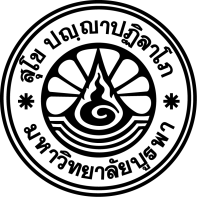 แบบฟอร์มการลาหยุดเรียนภาคทฤษฎีและภาคปฏิบัตินิสิตคณะพยาบาลศาสตร์ มหาวิทยาลัยบูรพา							วันที่.....................................................เรื่อง  ขอลาหยุดเรียนเรียน  อาจารย์ผู้รับผิดชอบรายวิชา	ข้าพเจ้า (นาย/ นางสาว)...............................................................รหัสประจำตัวนิสิต ....................... นิสิตชั้นปีที่ ....................... มีความจำเป็นขอลาหยุดเรียน	  ลาป่วย		  ลากิจเนื่องจาก (ระบุการเจ็บป่วยหรือเหตุผลในการลากิจ).....................................................................................................................................................................................................................................................................................................................................................................................................................................................................................................................................................................................................................................ข้าพเจ้าขอลาหยุดเรียนตั้งแต่วันที่......................................ถึงวันที่.......................................รวมจำนวน.........วันเบอร์โทรศัพท์หรือที่อยู่ที่ติดต่อได้ขณะลาหยุด.....................................................................................................	ข้าพเจ้าขอรับรองว่าข้อมูลข้างต้นเป็นความจริงทุกประการ									ลงชื่อ..........................................................									      (..........................................................)วิธีปฏิบัติของนิสิตกรณีการลากิจ	๑.  การลากิจนิสิตต้องส่งใบลากิจก่อนอย่างน้อย ๑ วัน	๒.  นิสิตส่งใบลากิจที่อาจารย์ผู้สอนหรืออาจารย์นิเทศ	๓.  นิสิตต้องรับทราบการอนุมัติจากผู้สอนหรืออาจารย์นิเทศก่อนจึงจะลาหยุดได้	๔.  ในกรณีที่ต้องลากิจฉุกเฉิน นิสิตจะต้องแจ้งอาจารย์ผู้สอนหรืออาจารย์นิเทศหรือพยาบาลที่ได้รับมอบหมายให้ดูแลนิสิตด้วยวิธีใดก็ตาม จึงจะลาหยุดได้วิธีปฏิบัติของนิสิตกรณีลาป่วย	๑.  เมื่อเกิดการเจ็บป่วยทำให้ไม่สามารถมาเรียนหรือฝึกประสบการณ์วิชาชีพได้ นิสิตจะต้องแจ้งให้อาจารย์ผู้สอนหรืออาจารย์นิเทศหรือพยาบาลที่ได้รับมอบหมายให้ดูแลนิสิตทราบด้วยวิธีใดก็ตามก่อนวันลาป่วยหรือในวันที่ลาป่วย	๒.  นิสิตต้องส่งใบลาป่วยให้ผู้สอนหรืออาจารย์นิเทศหรือพยาบาลที่ได้รับมอบหมายให้ดูแลนิสิตทุกครั้งที่มีการลาป่วย	๓.  การลาป่วยตั้งแต่ ๒ วันขึ้นไป ต้องมีใบรับรองแพทย์วิธีปฏิบัติของอาจารย์ผู้สอน/ อาจารย์นิเทศ	๑.  อาจารย์ผู้สอนหรืออาจารย์นิเทศ/ อาจารย์นิเทศพิเศษ เมื่อรับใบลากิจจากนิสิต ให้พิจารณาความเหมาะสม และลงความเห็นอนุญาตหรือไม่อนุญาต และแจ้งให้นิสิตทราบ	๒.  ส่งใบลากิจหรือลาป่วยไปยังอาจารย์ที่รับผิดชอบวิชาความเห็นของอาจารย์ที่ปรึกษา………………………………………………………………………………………………….………………………………………………………………………………………………….………………………………………………………………………………………………….                                  ลงชื่อ........................................................                                       (.......................................................)                                                   อาจารย์ที่ปรึกษาความเห็นของอาจารย์ผู้สอน/ อาจารย์นิเทศ      อนุญาต                            ไม่อนุญาต เนื่องจาก............................................................................................................................................................................................................................................................................................                                  ลงชื่อ........................................................                                        (.......................................................)                                           อาจารย์ผู้สอน/ อาจารย์นิเทศ